REPUBLIKA HRVATSKAMINISTARSTVO POLJOPRIVREDE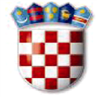 PROGRAM POTPORE POLJOPRIVREDNIM PROIZVOĐAČIMA ZA UBLAŽAVANJE ŠTETE OD SUŠE U 2022. GODINI________________________________________________________________Zagreb, prosinac 2022. 1. UVODUspješan uzgoj i ekonomski isplativa poljoprivredna proizvodnja uvjetovana je adekvatnom agrotehnikom i optimalnim uvjetima podneblja.Očekivani urodi i stanje poljoprivrednih kultura uvjetovani su među ostalim i klimatskim prilikama čiji se negativni efekti ne mogu uvijek i u potpunosti izbjeći primjenom dostupnih tehnologija.Ocjene klimatskih pokazatelja temperature zraka i oborina u razdoblju od listopada 2021. do srpnja 2022. godine pokazuju kako je suša, koja je uzrokovala određene štete na poljoprivrednim kulturama, rezultat višemjesečnih nepovoljnih vremenskih prilika.Suša je prirodna nepogoda definirana produljenim izostankom ili naglašenim deficitom oborina, manjkom vode za potrebe opskrbe, ljudske djelatnosti te okoliša ili kao period neočekivano suhog vremena u kojem nedostatak oborine uzrokuje ozbiljnu hidrološku neravnotežu.Kao prirodnu nepogodu sušu nije moguće predvidjeti, ali se može prevenirati njezine socio-ekonomske posljedice održivim gospodarenjem vodnim resursima.Stres suše kod poljoprivrednih kultura u ljetnim mjesecima nije moguće razdvojiti od toplinskog stresa (stres uzrokovan visokim temperaturama). U uvjetima vrlo visokih temperatura zraka i tla potrebne su vrlo velike količine vode koje je potrebno osigurati biljci (koje u pojedinim krajevima Republike Hrvatske nije bilo moguće osigurati), a čak i uz osiguranje dovoljne količine vode temperatura zraka je previsoka za fotosintezu te se rast i razvoj biljke ne odvija normalno.U skladu s podacima iz Registra šteta od prirodnih nepogoda prikupljenih temeljem odredbi Zakona o ublažavanju i uklanjanju posljedica prirodnih nepogoda, u 2022. godini Republici Hrvatskoj je 17 županija proglasilo prirodnu nepogodu suša za područja ukupno 281 jedinice lokalne samouprave.Štetu od suše u vidu gubitka prinosa u rasponima i do 100% u odnosu na trogodišnje prosjeke poljoprivredni proizvođači prijavljivali su na svim skupinama poljoprivrednih kultura.Potporom u okviru Programa potpore poljoprivrednim proizvođačima za ublažavanje štete od suše u 2022. godini omogućit će se ublažavanje posljedica štete uzrokovane prirodnom nepogodom suša poljoprivrednim proizvođačima sa štetom prijavljenom u okviru Registra šteta od prirodnih nepogoda na prinosu kukuruza, soje, suncokreta, šećerne repe, duhana, voća i povrća.2. PRAVNA OSNOVAProgram potpore poljoprivrednim proizvođačima za ublažavanje štete od suše u 2022. godini donosi se na temelju:članka 39. Zakona o poljoprivredi („Narodne novine“, broj 118/18, 42/20, 127/20, 52/21)članka 7. stavak 4. Zakona o ublažavanju i uklanjanju posljedica prirodnih nepogoda („Narodne novine“, broj 16/19)Uredba komisije (EU) br. 702/2014 оd 25. lipnja 2014. o proglašenju određenih kategorija potpora u sektoru poljoprivrede i šumarstva te u ruralnim područjima spojivima s unutarnjim tržištem u primjeni članaka 107. i 108. Ugovora o funkcioniranju Europske unije (SL L 193, 25. lipnja 2014.) (u daljnjem tekstu: Uredba komisije (EU) br. 702/2014) i Uredbe Komisije (EU) 2019/289 оd 19. veljače 2019. o izmjeni Uredbe (EU) br. 702/2014 o proglašenju određenih kategorija potpora u sektoru poljoprivrede i šumarstva te u ruralnim područjima spojivima s unutarnjim tržištem u primjeni članaka 107. i 108. Ugovora o funkcioniranju Europske unije (SL L 48, 20.2.2019); Uredbe Komisije (EU) 2020/2008 od 8. prosinca 2020. o izmjeni uredbi (EU) br. 702/2014, (EU) br. 717/2014 i (EU) br. 1388/2014 u pogledu njihova razdoblja primjene i ostalih relevantnih izmjena (SL L 414, 9.12.2020.).Potpore dodijeljene kroz ovaj Program spojive su s unutarnjim tržištem u smislu članka 107. stavka 3. Ugovora i izuzete iz obveze prijave iz njegova članka 108. stavka 3. s obzirom da ispunjavaju sve opće uvjete utvrđene u Poglavlju I. Uredbe i sve posebne uvjete iz članka 25. Uredbe.3. TRAJANJE PROGRAMAProgram se provodi u 2022. i do 30. lipnja 2023. godine.4. CILJ PROGRAMACilj programa je ublažavanje posljedica prirodne nepogode suša iz 2022. godine na prinosu kukuruza, soje, suncokreta, šećerne repe, duhana, voća i povrća.5. MJERA U PROVEDBI PROGRAMAProgram će se provoditi kroz mjeru izravne financijske potpore u obliku naknade poljoprivrednim proizvođačima sa štetom od suše u 2022. godini prijavljenom u Registru šteta od prirodnih nepogoda na prinosu kukuruza, soje, suncokreta, šećerne repe, duhana, voća i povrća.Agencija za plaćanja u poljoprivredi, ribarstvu i ruralnom razvoju (dalje u tekstu: Agencija za plaćanja) provodi isplatu potpore na žiro-račune korisnika na temelju analitike i popisa korisnika koju provodi i uspostavlja Ministarstvo poljoprivrede koristeći podatke iz Registra šteta od prirodnih nepogoda.6. KORISNICIPrihvatljivi korisnici potpore su mikro, mala i srednja poduzeća definirana člankom 2. Priloga I. Uredbe komisije (EU) br. 702/2014, koja se bave biljnom proizvodnjom. Svi korisnici moraju ispunjavati sljedeće uvjete: a) biti upisani u Upisnik poljoprivrednika ili Upisnik obiteljskih poljoprivrednih gospodarstava b) imati štetu od prirodne nepogode suša u 2022. godini prijavljenu u Registru šteta od prirodnih nepogoda na prinosu kukuruza, soje, suncokreta, šećerne repe, duhana, voća i povrća, nemaju osiguran usjev od prirodne nepogode suša za koji su prijavili štetu od prirodne nepogode suša u Registru šteta od prirodnih nepogoda.Na korisnike potpore se primjenjuje Deggendorfsko načelo te moraju ispunjavati druge uvjete propisane ovim Programom.7. POTPORAPotpora iz ovoga Programa dodjeljuje se korisnicima koji ispunjavaju uvjete Programa u iznosu najviše 10% od ukupno prijavljene štete od prirodne nepogode suša u 2022. godini u Registru šteta od prirodnih nepogoda za svakog pojedinog korisnika.Potpora iz ovoga Programa dodjeljuje se slijedom ujednačene proporcionalne podjele na temelju konačnog ukupnog prijavljenog iznosa štete u Registru šteta od prirodnih nepogoda svih prihvatljivih korisnika i raspoloživih proračunskih sredstva u iznosu od 100.000.000,00 kuna.U 2022. godini izvršite će se isplata avansa sredstva potpore na temelju osiguranih proračunskih sredstva u 2022 godini poljoprivrednim proizvođačima s prijavljenom štetom u Registru šteta od prirodnih nepogoda zaključno sa danom donošenja Programa.Najmanji pojedinačni iznos potpore iz ovoga Programa po korisniku iznosi 376,73 kune (50,00 eura).Najveći pojedinačni iznos potpore iz ovoga Programa po korisniku iznosi 37.672,50 kuna (5.000,00 eura).8. PRORAČUN ZA PROVEDBU PROGRAMASredstva za provedbu Programa u ukupnom iznosu od 100.000.000,00 kuna osigurana su kako slijedi: iznos od 33.000.000,00 kuna potreban u 2022. godini osiguran je u Državnom proračunu Republike Hrvatske za 2022. godinu i projekcijama za 2023. i 2024. godinu u okviru financijskog plana Ministarstva poljoprivrede, dok su sredstva u iznosu od 67.000.000,00 kuna (8.892,428,16 eura) potrebna u 2023. godini osigurana u Državnom proračunu Republike Hrvatske za 2023. godinu i projekcijama za 2024. i 2025. godinu u okviru financijskog plana Ministarstva poljoprivrede. Navedena sredstva osigurana su u okviru proračunske aktivnosti T865044 – Izvanredna pomoć proizvođačima zbog elementarnih nepogoda i nepovoljnih događaja.Potpora u skladu s ovim Programom u iznosu od ukupno 33.000.000,00 kuna biti će isplaćena u 2022. godini dok će na preostali iznos korisnici potpore ostvariti pravo u 2023. godini, po provedenoj konačnoj obradi podataka o prijavljenim štetama od suše u 2022. godini iz Registra šteta od prirodnih nepogoda.9. PROVEDBA PROGRAMAProvedba ovoga Programa propisat će se Pravilnikom, a provodit će ga Ministarstvo poljoprivrede.Agencija za plaćanja provodit će isplatu potpore na žiro-račune korisnika.